EARLY SUMMERROW CROPS TOUR:Insects, Disease, and AgronomicsThursday, June 6, 2013 – 9:00 AMTidewater Ag. Res. & Ext. Ctr.1045 Hare Road (Research Farm)Suffolk, VA  23437CCA-CEU recertification credits are available, please have your CCA number and remember to sign in and sign out at the registration booth.  Private Applicator, Commercial Applicator (categories 1-A, 1-C, and 10) and Registered Technician (category 60) recertification is available.Lunch will be provided following the field tour, courtesy of Berry Lewis with Bayer CropScience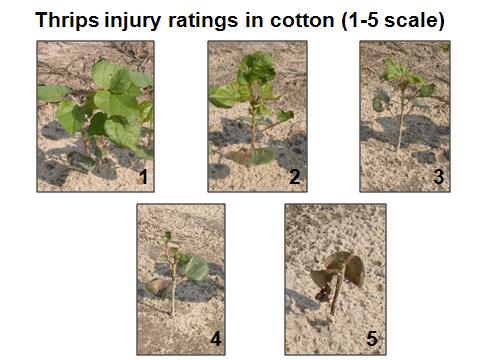 Tour will start promptly at 9:00 am.TOUR INFORMATION9:00-9:05  WelcomeDr. Allen Harper, Director, Virginia Tech Tidewater AREC9:05-9:20  IntroductionDr. Ames Herbert, Professor, Entomology9:25-9:45  Use of genomics and physiology in crop improvementDr. Maria Balota, Assistant Professor, PPWS9:50-10:30  Tour of thrips management cotton/peanut research plotsDr. Ames Herbert10:35-10:55  New tools for peanut and cotton disease controlDr. Pat Phipps, Professor, PPWS11:00-11:20  Oats as an alternative cover cropDr. David Holshouser, Associate Professor, CSES11:25-11:55  Soil fertility research in Virginia cottonDr. Hunter Frame, Assistant Professor (Field Crops Agronomist), & Mr. Austin Brown, M.S. Student12:00-12:20  Fungicides boost wheat yieldDr. Pat Phipps12:25  AnnouncementsDr. Allen Harper12:30  LunchProvided by Berry Lewis, Bayer CropScience1:00-1:30 Legal aspects of pesticide use in VirginiaRobert Christian, Pesticide Investigator, Virginia Dept. of Agriculture and Consumer Services Map to TAREC Research farm: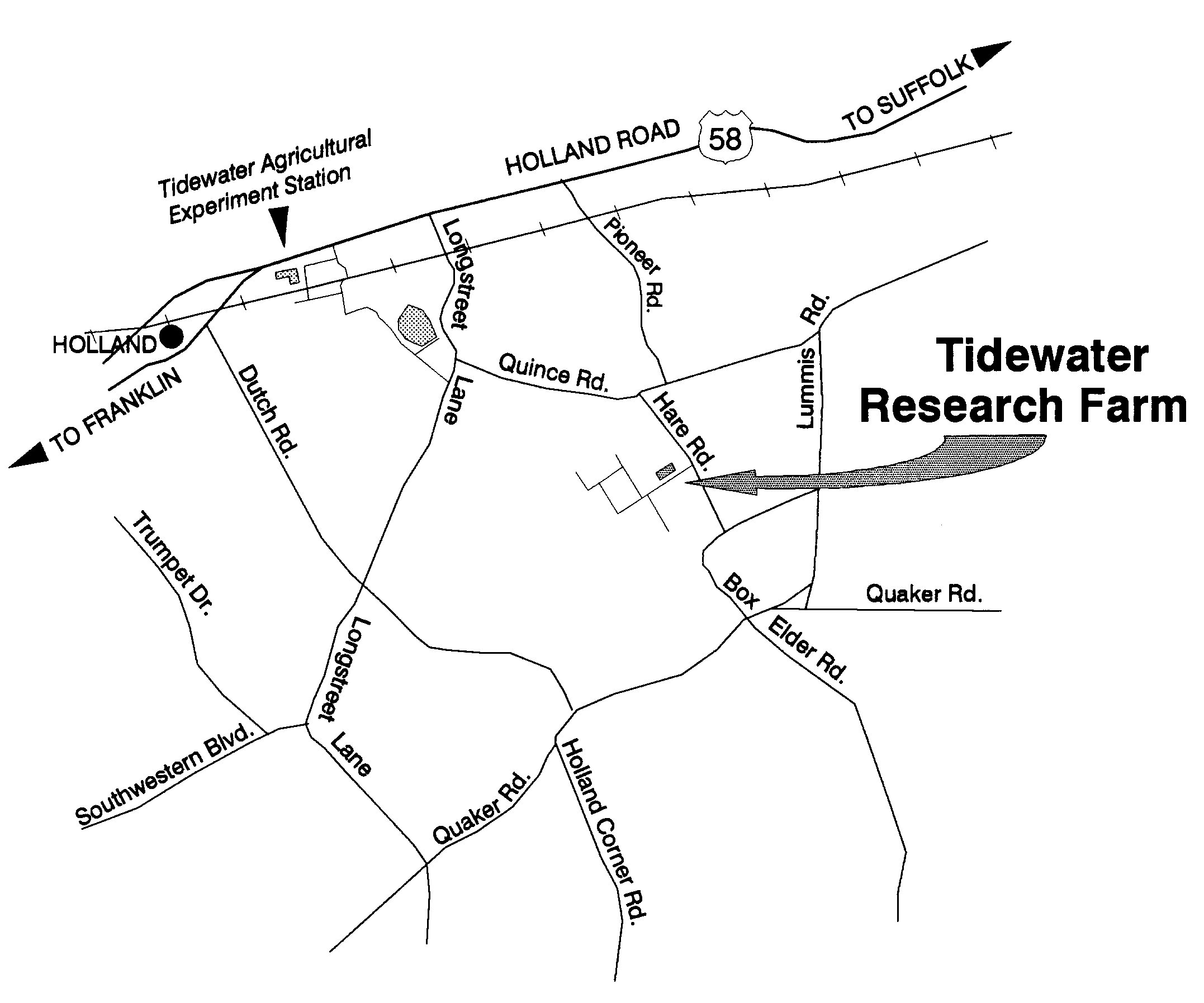 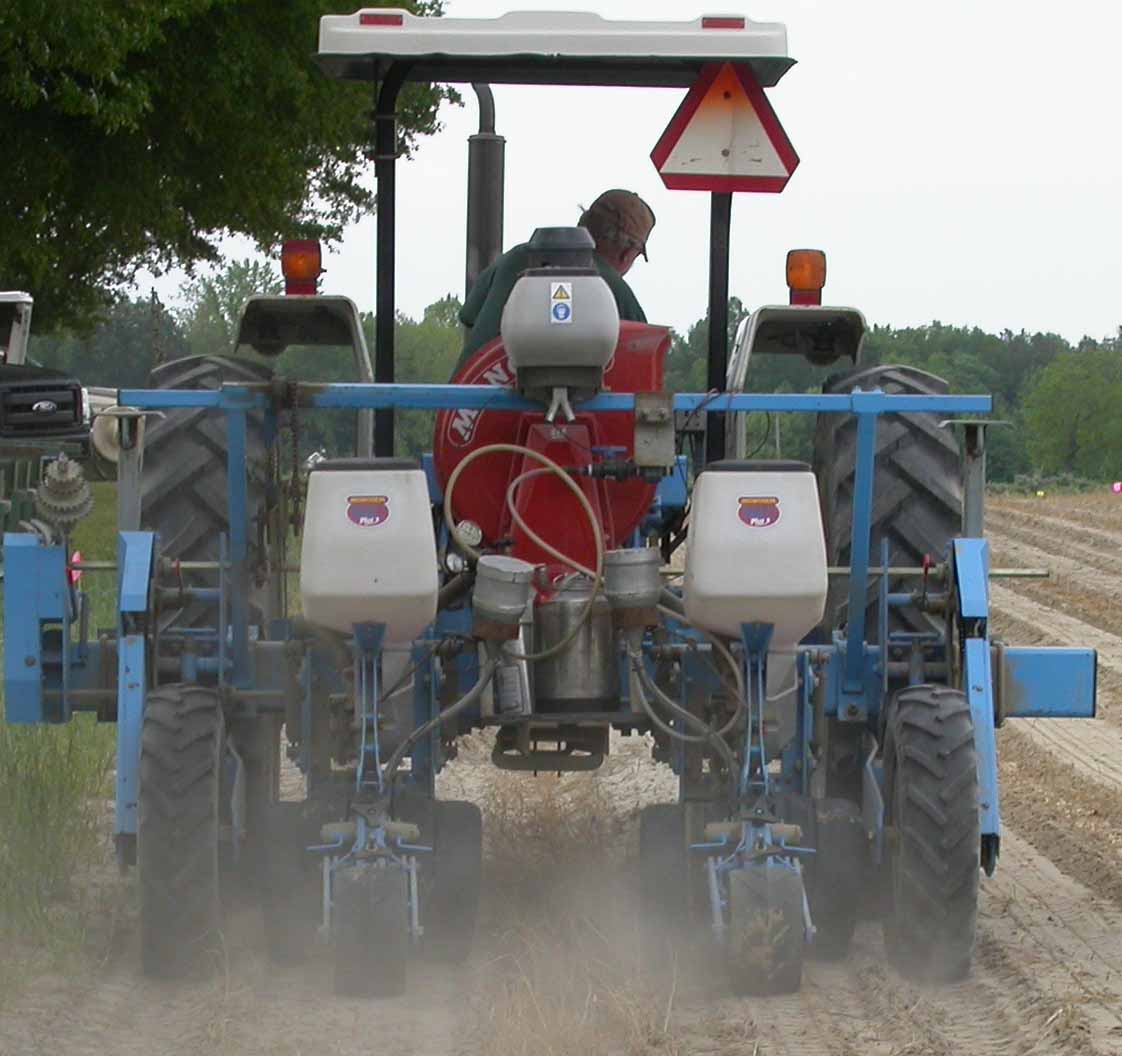 www.ext.vt.eduExtension is a joint program of Virginia Tech, Virginia State University, the U.S. Department of Agriculture, and state and local governments.Virginia Cooperative Extension programs and employment are open to all, regardless of race, color, national origin, sex, religion, age, disability, political beliefs, sexual orientation, genetic information, marital, family, or veteran status, or any other basis protected by law.  An equal opportunity/affirmative action employer.  Issued in furtherance of Cooperative Extension work, Virginia Polytechnic Institute and State University, Virginia State University, and the U.S. Department of Agriculture cooperating. Edwin J. Jones, Director, Virginia Cooperative Extension, Virginia Tech, Blacksburg; Jewel E. Hairston, Administrator, 1890 Extension Program, Virginia State, Petersburg.Support for these projects was provided, in part, by the following:Cotton IncorporatedNational Peanut BoardNorth Carolina State UniversitySouth Carolina Peanut Growers AssociationUnited Soybean BoardVirginia Agricultural CouncilVirginia Cotton BoardVirginia Dept. of Conservation & RecreationVirginia Peanut BoardVirginia Peanut Growers AssociationVirginia Small Grains BoardVirginia Soybean BoardVirginia State Cotton Support CommitteeVirginia-Carolina Peanut Association Inc.Advanta SeedsAMVACBASF CorporationBayer CropScienceBirdsong Peanut CompanyChemical Dynamics, Inc.Cheminova Inc.ChemturaDow AgroSciences LLCDyna-GroE.I. DuPont de Nemours and CompanyFluid Fertilizer FoundationFMC CorporationHubbard Peanut Company Inc.Monsanto CompanyMurphy-Brown, LLCNichino America, Inc.Pioneer Hi-BredProgeny Ag-Golden Acres GeneticsRichardson Seeds, Ltd.Seed Source GeneticsSorghum PartnersStoller USASyngenta Crop Protection, Inc.Truimph SeedValent U.S.A. CorporationWakefield Peanut CompanyWeyerhaeuser CompanyWhitehurst and AssociatesEARLY SUMMERROW CROPSTOURJune 6, 2013 – 9:00 amTidewater Agricultural Research & Extension Center Research Farm,1045 Hare Road, Suffolk, VARecertification credits for Certified Crop Advisers, Private Applicators, Commercial Applicators (categories 1-A, 1-C, and 10), and Registered Technicians (category 60) are available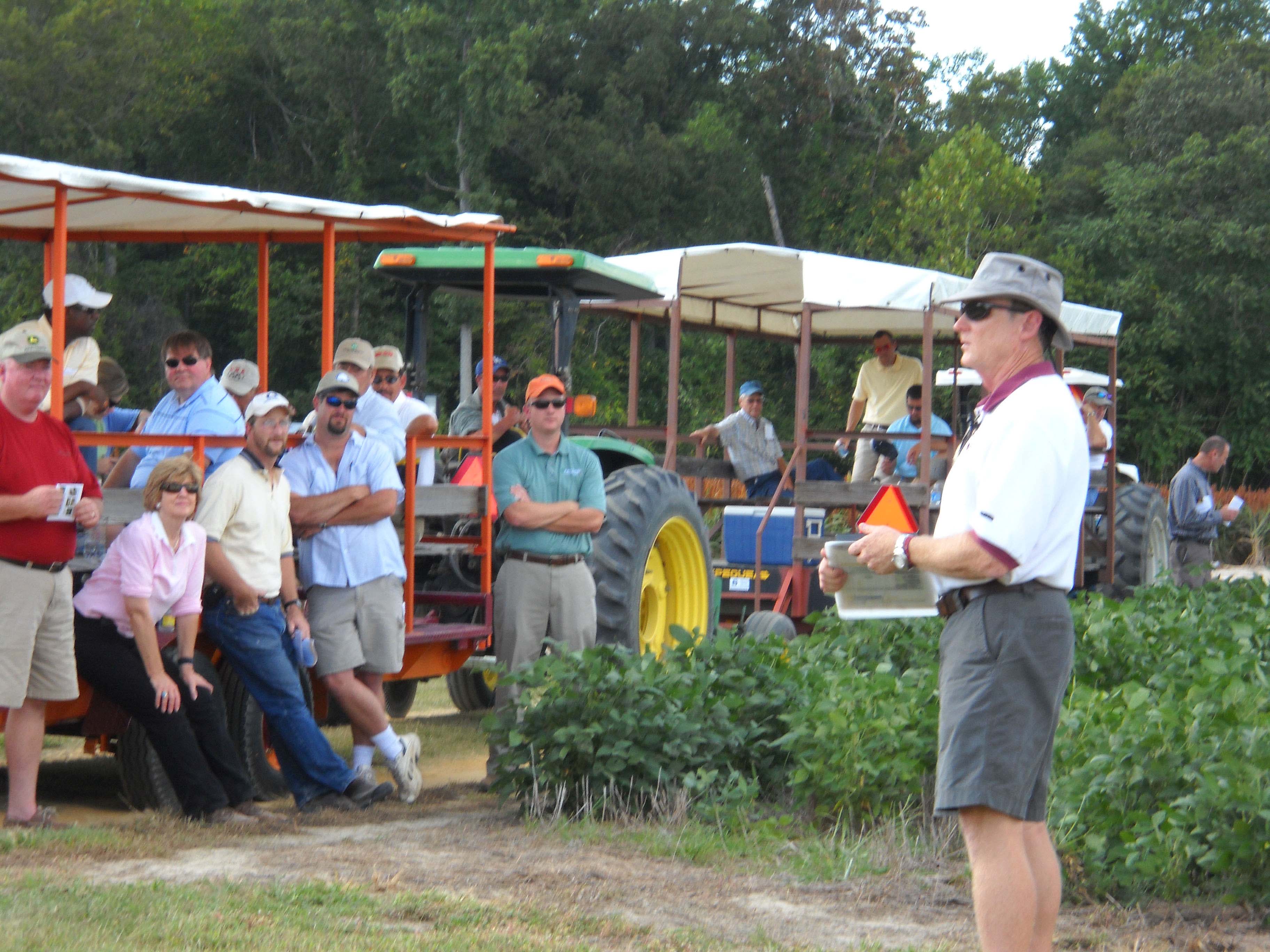 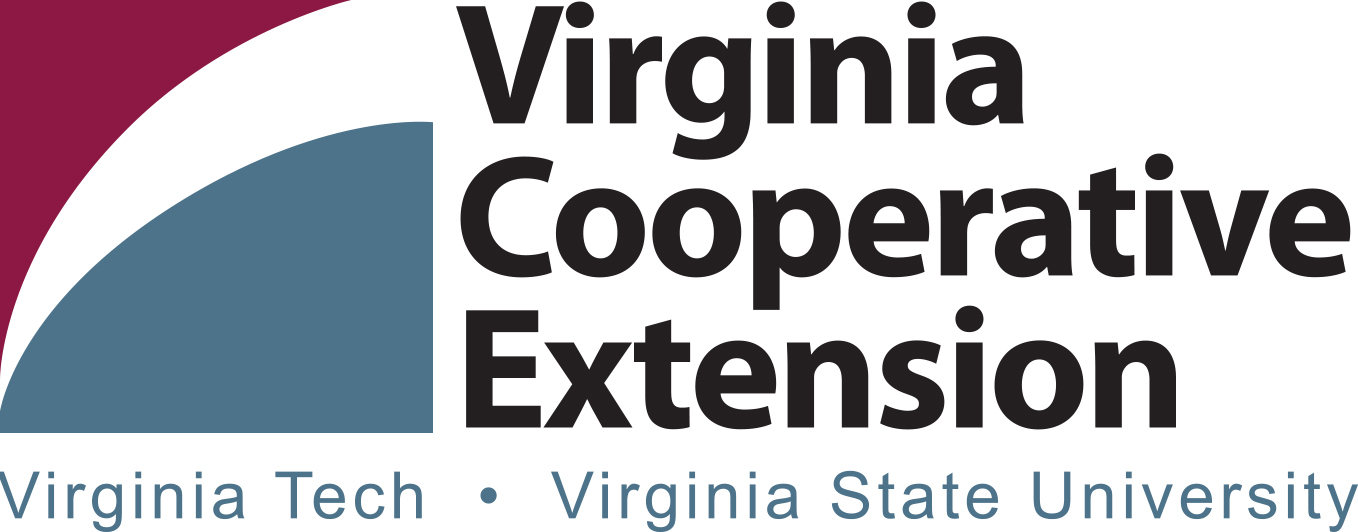 